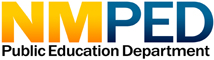 Partner or Non-Profit Management Company Amendment Request FormThe Charter Contract, was entered into by and between the New Mexico Public Education Commission, and [], effective [of [], []. [] was approved for a [] Charter Contract. [] Charter Contract currently states:[] requests consideration from the Public Education Commission (PEC) to change the terms of its Charter Contract, Section ___________, as follows: [] Partner or Non-Profit Management Company amendment request is hereby submitted by, [], on [], and affirms the school meets the following eligibility criteria:    Agreement, MOU, or Contract under which the school and the Partner or Non-Profit Management Company are operating does not violate Section 22-8B-4(R) § NMSA, which prohibits charter schools from “contract[ing]” with a for-profit entity for the management of the charter school; and	  The school’s governing board is in compliance with all reporting requirements. _____________________________________________________     _______________________Charter School Representative Signature				   Date[’S] Partner or Non-Profit Management Company amendment request was reviewed and voted upon by the Public Education Commission and is hereby:                                                                                                                                                                                           APPROVED                              DENIED_____________________________________________________     _______________________Chair, Public Education Commission					   DateCURRENT THIRD PARTY CONTRACT:PROPOSED CHANGE TO THE THIRD PARTY CONTRACT: